KOMUNIKASI ANTAR BUDAYA DALAM PROSES AKULTURASI BUDAYA (STUDI KASUS PADA MAHASISWA THAILAND) DI UNIVERSITAS ISLAM NEGERI RADEN INTAN LAMPUNG SKRIPSIDiajukan untuk Melengkapi Tugas Akhir  dan Memenuhi Syarat-syarat  Guna Memperoleh Gelar Sarjana Sosial (S.Sos) Dalam Bidang                                             Ilmu Komunikasi dan Penyiaran IslamOleh:GABRIEL MUHAMMADNPM. 1541010257Jurusan Komunikasi dan Penyiaran Islam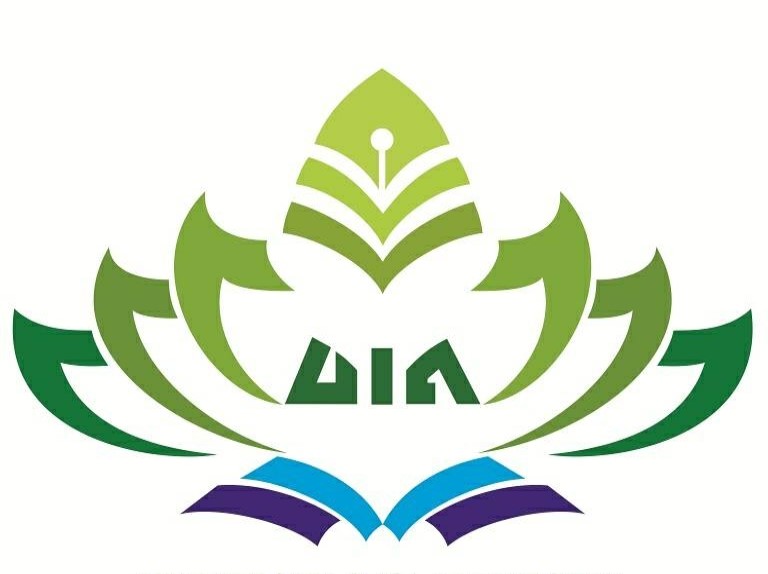 FAKULTAS DAKWAH DAN ILMU KOMUNIKASIUNIVERSITAS ISLAM NEGERI RADEN INTAN LAMPUNG1440 H/2019 MKOMUNIKASI ANTAR BUDAYA DALAM PROSES AKULTURASI BUDAYA (STUDI KASUS PADA MAHASISWA THAILAND) DI UNIVERSITAS ISLAM NEGERI RADEN INTAN LAMPUNG SKRIPSIDiajukan untuk Melengkapi Tugas Akhir  dan Memenuhi Syarat-syarat  Guna Memperoleh Gelar Sarjana Sosial (S.Sos) Dalam Bidang                                             Ilmu Komunikasi dan Penyiaran IslamGABRIEL MUHAMMADNPM. 1541010257Jurusan Komunikasi dan Penyiaran IslamPembimbing I : Yunidar Cut Mutia Yanti, M.Sos.IPembimbing II : M. Husaini, MTFAKULTAS DAKWAH DAN ILMU KOMUNIKASIUNIVERSITAS ISLAM NEGERI RADEN INTAN LAMPUNG1440 H/2019 MPERSETUJUANJudul	:	Komunikasi Antarbudaya Dalam Proses Akulturasi Budaya (Studi Kasus Pada Mahasiswa Thailand Di Universitas Islam Negeri Raden Intan Lampung)Nama	:	Gabriel MuhammadNPM	:	1541010257Jurusan	:	Komunikasi dan Penyiaran Islam (KPI)Telah di periksa oleh Pembimbing I dan Pembimbing II, maka untuk itu pembimbing I dan Pembimbing II menyetujui disidangkan dan dipertahankan dalam sidang Munaqosah Fakultas Dakwah Dan Ilmu Komunikasi UIN Raden Intan Lampung.Bandar Lampung,     Agustus 2019Komunikasi Antar Budaya Dalam Proses Akulturasi Budaya                             (Studi Kasus Pada Mahasiswa Thailand Di Universitas Islam Negeri                                       Raden Intan LampungAbstrakPenelitian ini bertujuan untuk mengetahui: Untuk  mengetahui bagiamana komunikasi antarbudaya dalam proses akulturasi budaya pada mahasiswa Thailand di Universitas Islam Negeri Raden Intan Lampung, dan untuk mengetahui apa bentuk akulturasi dalam komunikasi interpersonal yang terjadi mahasiswa Thailand di Universitas Islam Negeri Raden Intan Lampung? Metode yang digunakan dalam penelitian ini adalah dengan menggunakan metode penelitian deskriptif dengan bentuk kualitatif.  Jenis penelitian yang akan digunakan oleh peneliti yaitu penelitian lapangan (field Research).Metode pengumpulan yang akan digunakan pada penelitian ini yaitu metode wawancara, metode observasi dan metode dokumentasi. Populasi dalam penelitian ini adalah Mahasiswa Thailand yang berjumlah 30 orang. Dengan jumlah sample sebanyak 7  orang dimana penulis menggunakan dengan teknik pengambilan sample dengan kriteria ataupun ciri-ciri yaitu dengan teknik purposive sampling. Data yang diambil penulis adalah metode berfikir deduktif, yaitu mengambil kesimpulan hal-hal yang bersifat umum untuk memperoleh kesimpulan, yang berkaitan dengan peneliti yaitu tentang proses komunikasi antarbudaya dalam akulturasi budaya mahasiswa Thailand. Berdasarkan data yang berhasil dikumpulkan dan dari analisis yang telah dilakukan adapun hasil dari penelitian adalah (1) Proses adaptasi,  Proses adaptasi sosial adalah subjek mengalami adaptasi dengan tuntutan sosial yang ada di lingkungan baru. Adaptasi sosial yang mahasiswa Thailand lakukan yaitu dengan pembiasaan bahasa dengan sering melakukan interaksi, membangun intrapersonal dengan masyarakat tempat tinggal, berusaha meningkatkan kemampuan bahasa agar memudahkan dalam berinteraksi, menjalin kelekatan hubungan pertemanan agar supaya memperluas proses interaksi dan mencari dukungan sosial dalam memberikan bantuan mengikuti perkuliahan. (2) Bentuk-bentuk akulturasi yang ditimbulkan oleh setiap subjek mahasiswa Thailand di UIN Raden Intan Lampung adalah menunjuk pada dinamika interpersonal yang menghasilkan berbagai reaksi sikap, keadaan jiwa dan keterbukaan dalam menyikapi budaya dikarenakan akulturasi sebagai proses individu terhadap budaya lain dinamika pikiran dan perasaan sadar dengan tidak sadar dalam diri individu yang dihasilkan antara lain: membangun intrapersonal dengan teman, dosen dan masyarakat tempat tinggal mereka.Kata kunci: Komunikasi antarbudaya, akulturasi budayaPERSEMBAHANAlhamdulillahhirobbil’alamin segala puji dan syukur kepada Allah SWT.Ku persembahkan skripsi ku ini kepada :Orang Tuaku yang luar biasa, Ayahanda Jaruan Tamam yang senantiasa dan memotivasiku dalam menyelesaikan skripsi ini dan Ibunda Yalina Permatasari yang terus dan senantiasa mendoakan ku, mencurahkan kasih sayangnya dan selalu mendukungku, terima kasih ayah dan ibu atas segalanya.Pamanku yang tidak kalah luar biasa Bayu Surya Dharma atas supportnya yang sangat membantu disaat pembuatan skripsi ini.Mereka adalah orang-orang yang sangat istimewa dalam perhatian, fikiran dan juga support sehingga skripsi ini dapat terselesaikan.RIWAYAT HIDUPPenulis dilahirkan pada tanggal 04 Desember 1997 di Kotabumi Kabupaten Lampung Utara penulis adalah anak pertama dari dua bersaudara dari pasangan Bapak Jaruan Tamam dan Ibu Yalina Permatasari.Penulis memulai pendidikan dari Taman Kanak-kanak Islam Ibnu Rusyd, dan selesai pada tahun 2003, Sekolah Dasar Islam Ibnu Rusyd Kotabumi, dan selesai pada tahun 2009, Sekolah Menengah Pertama Negeri 7 Kotabumi dan selesai pada tahun 2012, Sekolah Menengah Atas Negeri 7 Kotabumi dan selesai pada tahun 2015, kemudian penulis melanjutkan pendidikan di Universitas Islam Negeri Raden Intan Lampung, Jurusan Komunikasi dan Penyiaran Islam Fakultas Dakwah dan Ilmu Komunikasi dimulai pada semester 1 Tahun Akademik 2015.Selama menjadi mahasiswi, aktif diberbagai kegiatan intra seperti HMJ, BEM Fakultas maupun universitas.MOTTOيُؤْتِي الْحِكْمَةَ مَنْ يَشَاءُ ۚ وَمَنْ يُؤْتَ الْحِكْمَةَ فَقَدْ أُوتِيَ خَيْرًا كَثِيرًا ۗ وَمَا يَذَّكَّرُ إِلَّا أُولُو الْأَلْبَابِTerjemahan Arti: Allah menganugerahkan al hikmah (kefahaman yang dalam tentang Al Quran dan As Sunnah) kepada siapa yang dikehendaki-Nya. Dan barangsiapa yang dianugerahi hikmah, ia benar-benar telah dianugerahi karunia yang banyak. Dan hanya orang-orang yang berakallah yang dapat mengambil pelajaran (dari firman Allah).KATA PENGANTARDengan segala kerendahan hati sebagai hamba Allah SWT yang harus mengabdi sekaligus bertafakur di hadapan-Nya, kiranya merupakan suatu tuntutan illahi yang harus di laksanakan dimana seorang hamba mempunyai tanggung jawab untuk mengemban amanah sekaligus kewajiban yang bersifat mutlak, maka dalam kesempatan ini merupakan ungkapan rasa syukur penulis sehingga dapat merealisasikan gagasan-gagasan salam wujud nyata, berupa karya ilmiah (skripsi) sebagai salah satu persyaratan untuk memperoleh gelar sarjana sosial dalam ilmu dakwah dan komunikasi di UIN Raden Intan Lampung, juga menggali ilmu-ilmu yang ada baik yang di peroleh di bangku perkuliahan maupun dari yang lainnya, khususnya yang menyangkut masalah komunikasi dan ke penyiaran. Tersusunnya skripsi ini tidak terlepas dari bantuan dan bimbingan dari semua pihak, kiranya tidak berlebihan dalam kesempatan ini penulis mengucapkan terima kasih serta penghargaan yang setinggi-tinggi nya, terutama kepada :Bapak Prof. Dr. Khomsahrial Romli, M.Si , selaku Dekan Fakultas Dakwah dan Ilmu Komunikasi.Bapak Bambang M. Apun Syaripuddin, MM, selaku Ketua Jurusan KPI Fakultas Dakwah dan Ilmu KomunikasiIbu Yunidar Cut Mutia Yanti, M.Sos. I  dan Bapak M. Husaini, MT , selaku pembimbing II dalam penulisan skripsi ini. Terima kasih atas kesabaran dan dukungan nya selama ini sehingga penulis dapat menyelesaikan skripsi ini Bapak dan Ibu dosen yang telah memberikan ilmu dan mendidik dengan sabar dan sangat baik.Seluruh karyawan dan Civitas Akademika Fakultas Dakwah dan Ilmu Komunikasi.Seluruh mahasiswa Thailand yang sudah bersedia memberi informasi data yang penulis butuhkan.Teman-teman ku KPI D angkatan 2015Kepada para sahabat perjuanganku anisaaf #SoTGenks, GBTGenks Rangga Beh, Fizin, Laeli dan Ebe yang terkadang menjadi penyemangat dan memotivasi.Almamater tercinta UIN Raden Intan LampungBandar Lampung,     Agustus 2019                      Gabriel MuhammadDAFTAR ISIHALAMAN JUDUL		iHALAMAN PERSETUJUAN		iiiABSTRAK		ivPERSEMBAHAN	vRIWAYAT HIDUP	viMOTTO		viiKATA PENGANTAR.........................................................................................viiiDAFTAR ISI	.............................................................................................xBAB I. PENDAHULUAN		1Penegasan Judul		1Alasan Memilih Judul		3Latar Belakang Masalah		4Rumusan Masalah		7Tujuan Dan Manfaat Penelitian		8Metode Penelitian		9BAB II. KOMUNIKASI ANTARBUDAYA DAN  AKULTURASI BUDAYA		18Komunikasi 		18Pengertian Komunikasi 		18Unsur-unsur Komunikasi		21Komunikasi Antarbudaya		26Pengertian Budaya		26Komunikasi Antarbudaya		27Akulturasi dalam Komunikasi		30Akulturasi Dalam Komunikasi	30Komunikasi Interpersonal		35Komunikasi Sosial		45Lingkungan Komunikasi		46BAB III    GAMBARAN UMUM MAHASISWA THAILANDDI UNIVERSITAS ISLAM NEGERI RADEN INTAN LAMPUNGSejarah UIN Raden Intan Lampung		48Kondisi UIN Raden Intan Lampung 		55Visi dan Misi UIN Raden Intan Lampung		56Sekilas Tentang Mahasiswa Thailand	57Komunikasi Antarbudaya dalam proses akulturasi budaya 	pada mahasiswa Thailand di Universitas Islam Negeri Raden Intan…….58BAB IV ANALISIS KOMUNIKASI ANTARBUDAYA DALAM PROSES AKULTURASI BUDAYA PADA MAHASISWA THAILAND DI UNIVERSITAS ISLAM NEGERI RADEN INTAN LAMPUNG…………………………..……………72Proses Komunikasi Antarbudaya Dalam Proses	Akulturasi Budaya Pada Mahasiswa Thailand……...…………...72Bentuk Akulturasi Budaya Pada Mahasiswa Thailand		79BAB V  PENUTUP		69Kesimpulan 	69	Saran		72	DAFTAR PUSTAKALAMPIRAN-LAMPIRANPembimbing IYunidar Cut Mutia Yanti, M.Sos.INIP. 197010251999032001Pembimbing IIM. Husaini, S.T, M.TNIP. 197812182009121001MengetahuiKetua Jurusan Komunikasi dan Penyiaran IslamBambang Budiwiranto, M.Ag, MA(AS), Ph.dNIP. 197303191997031001MengetahuiKetua Jurusan Komunikasi dan Penyiaran IslamBambang Budiwiranto, M.Ag, MA(AS), Ph.dNIP. 197303191997031001